Mes poésies – Feuille de route                   Titre, Auteur.                    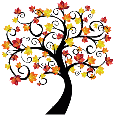 Date de récitationCopie2 pts Cohérence de l’illustration1 ptCompréhension de texte2 ptsRécitation5 ptsNote finale